Пост-релиз Дети – это радость, это улыбки без причины, это прекрасное настроение, которое они дарят.  В день Защиты детей 1 июня  на территории МКДОУ «Детский сад «Им. 1 Мая» прошла пиратская вечеринка! Ребята совместно с родителями заранее приготовили великолепные костюмы! С самого утра детей встречали забавные пираты и веселая музыка. В течение дня со всеми возрастными группами были проведены развлекательные мероприятия: спортивные состязания, квест –игра «В поисках сокровищ», а также зажигательные танцы с мыльными пузырями.У детей осталась масса положительных эмоций на весь день!Вечером дети с большим удовольствием рассказывали своим родителям о празднике.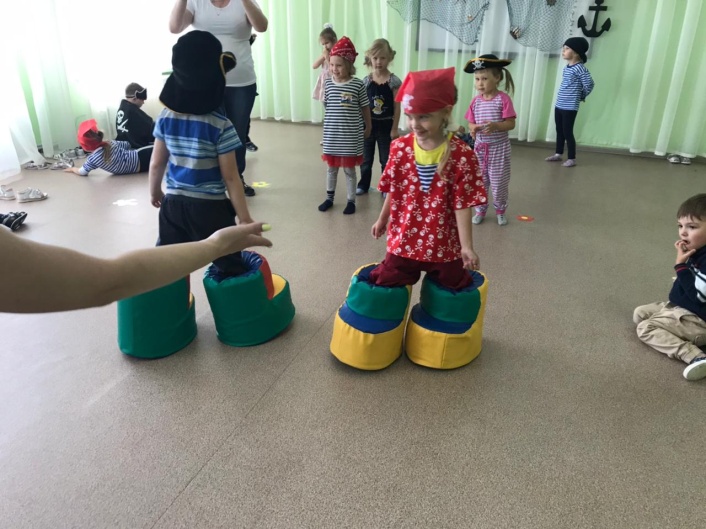 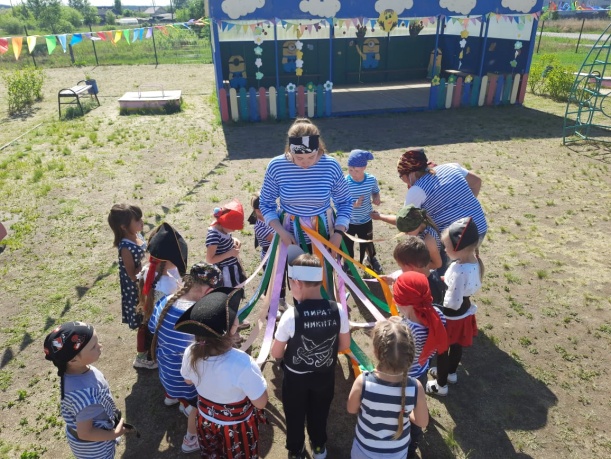 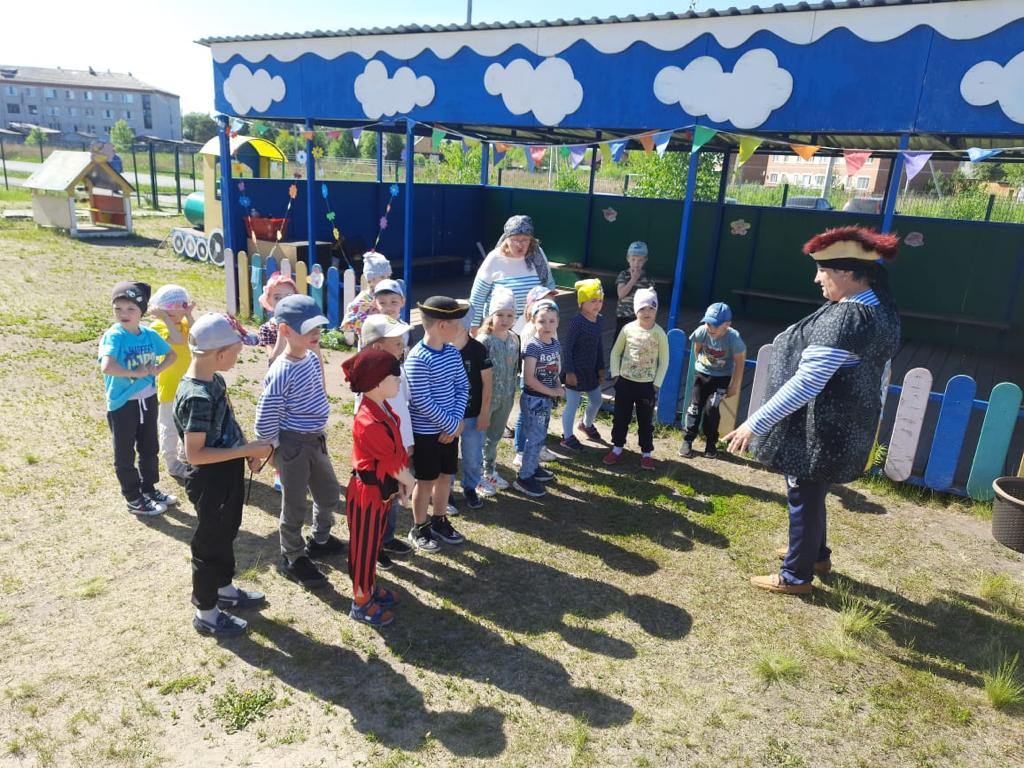 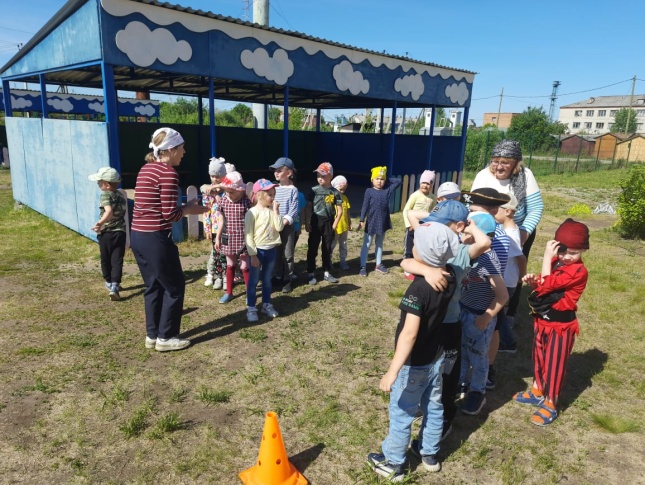 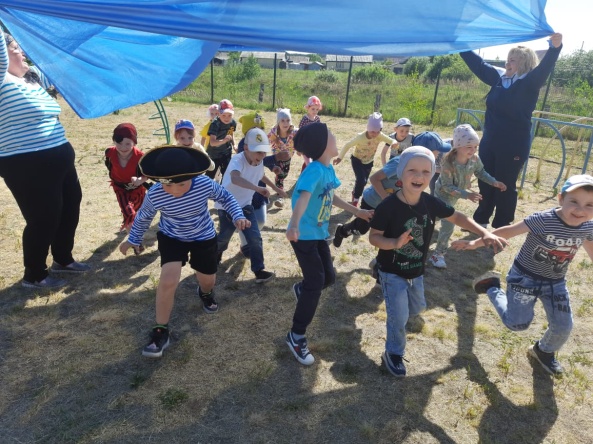 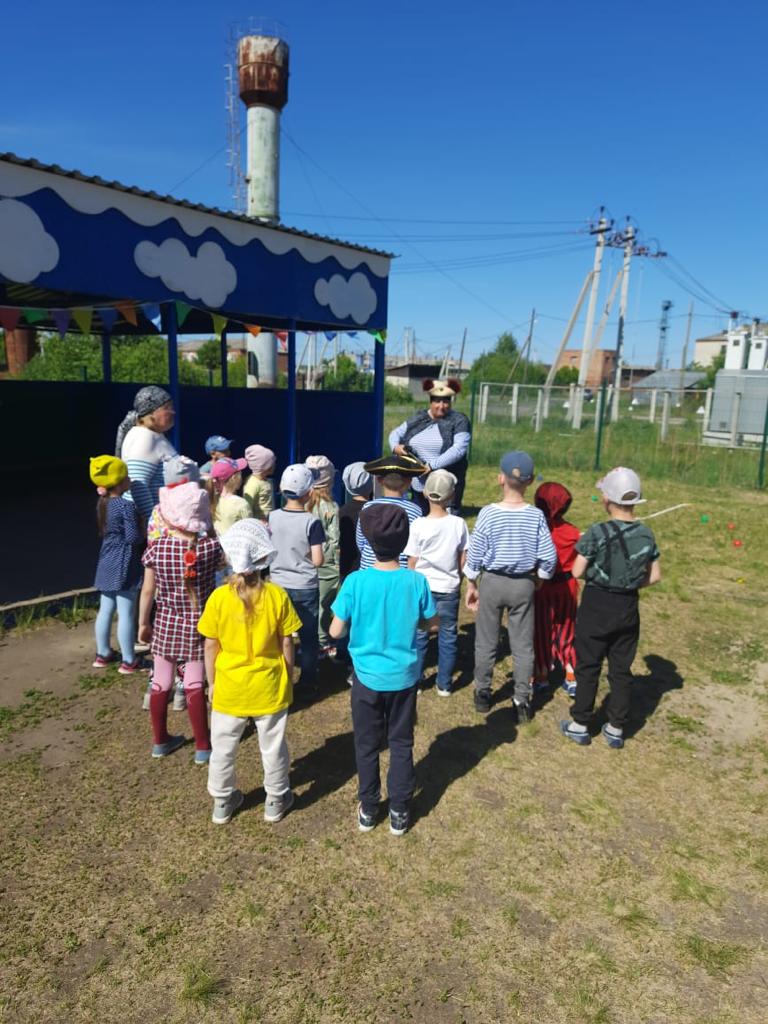 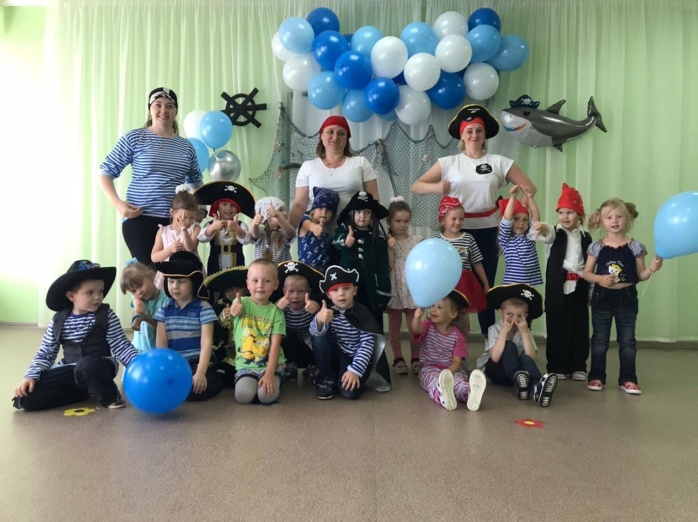 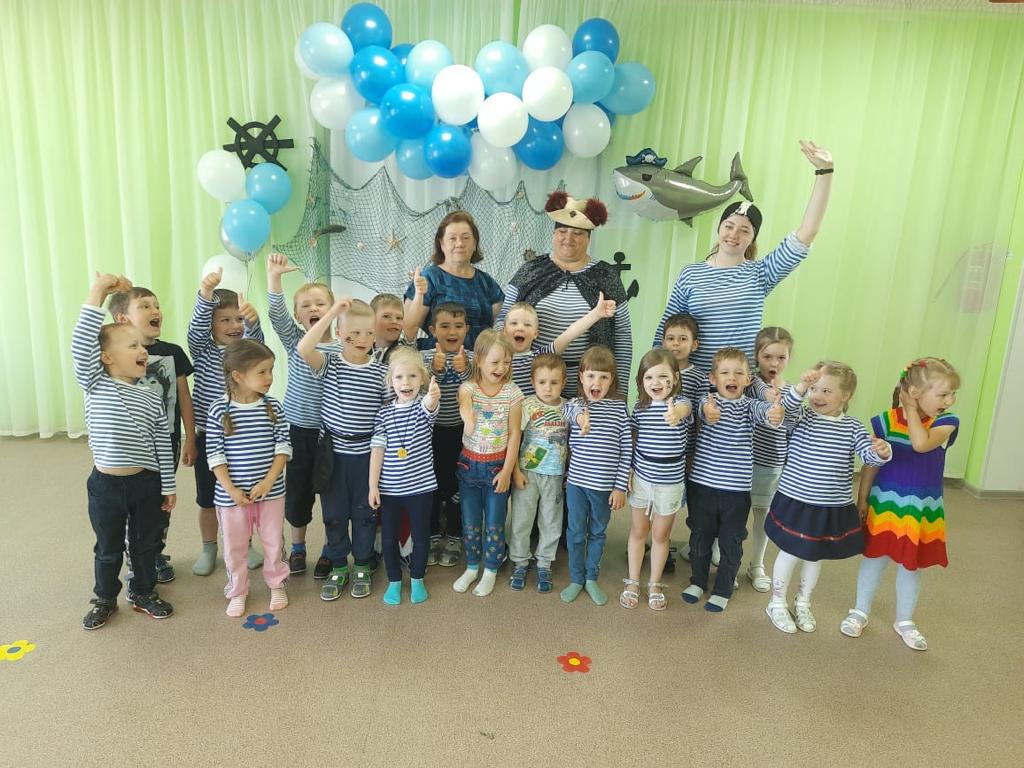                педагог-психолог  Белоносова О.А.  учитель- логопед  Рассейкина А.А.                                         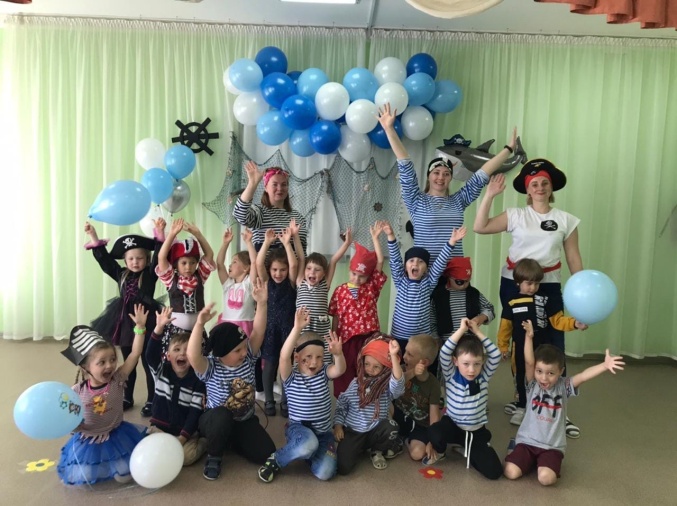 